Comparative European PoliticsNotes on The Ox  Swedish Political History and Culture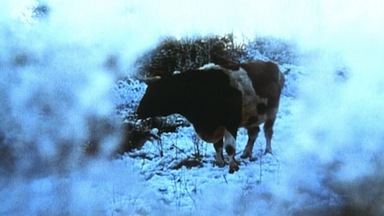 The Famine of 1866-68How did Swedes survive this famine?How have they survived since the Middle Ages?Agriculture (Industry)Self-Reliance and hard work (Community and Social Solidarity)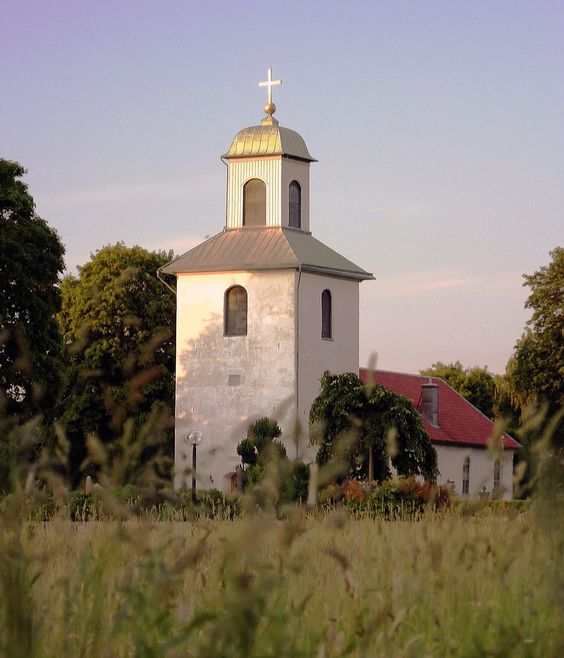 Harsh climate; harsh justice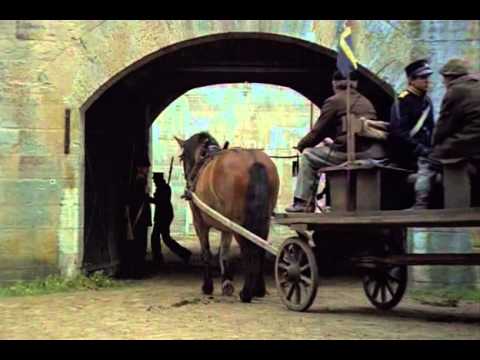 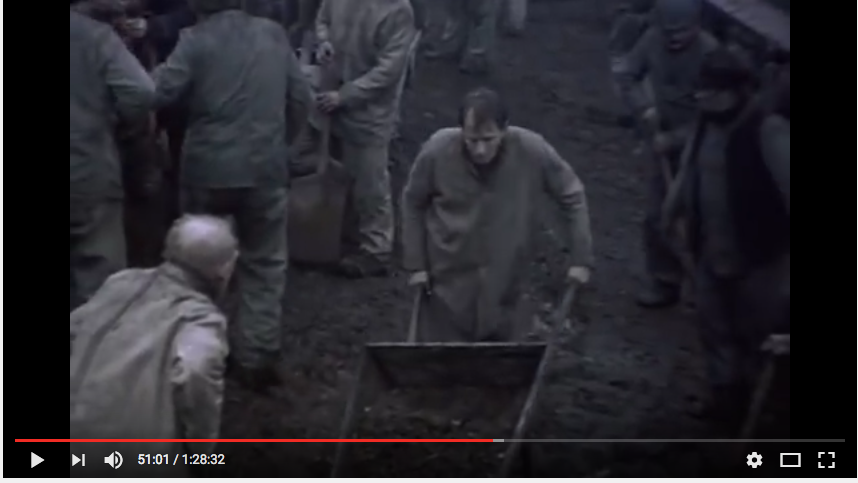 Swedish Cinema, Scandinavian television, literature (e.g. Stieg Larsson Girl with the Dragon Tattoo triology)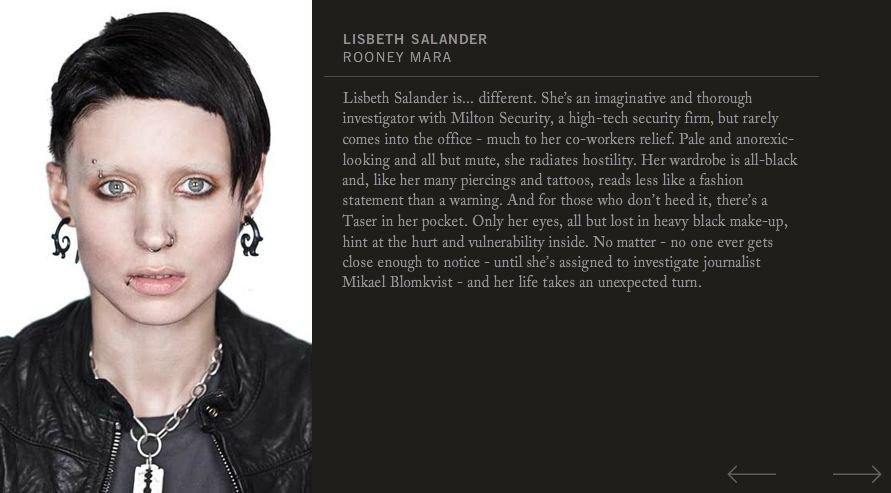 Tone?  Themes?DIRECTOR:  BergmanSee themes listed in WikipediaCINEMATOGRAPHER/DIRECTOR: Sven NykvistACTORS: Max van Sydow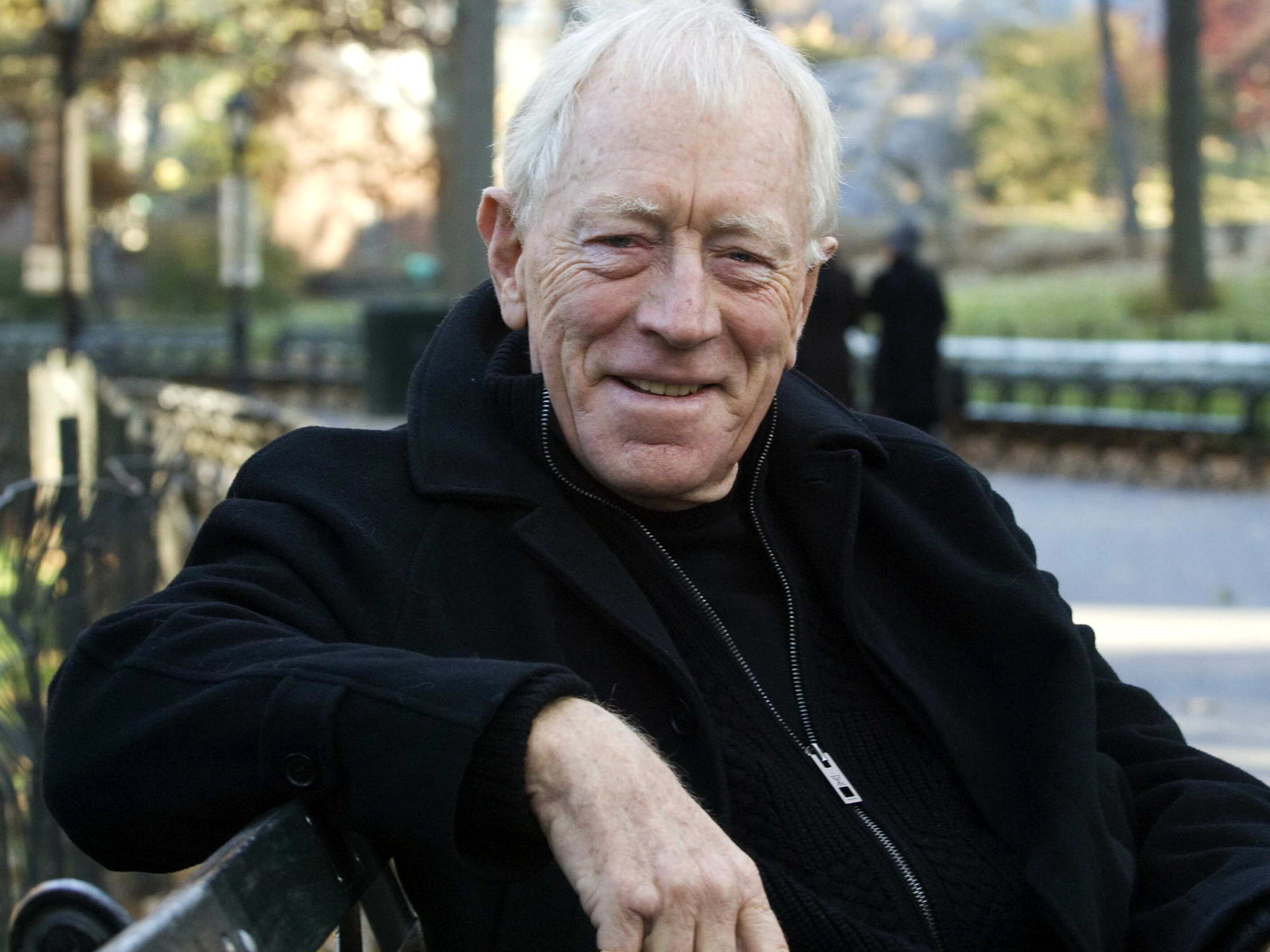 Liv Ullman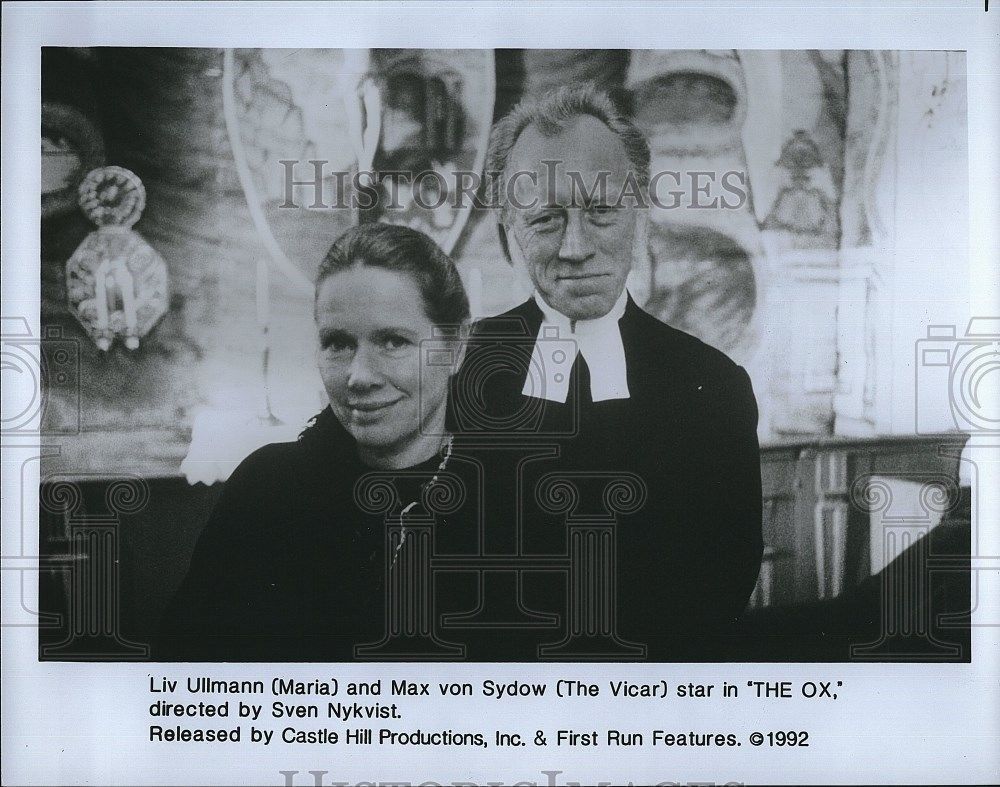 Stellan Skarsgaard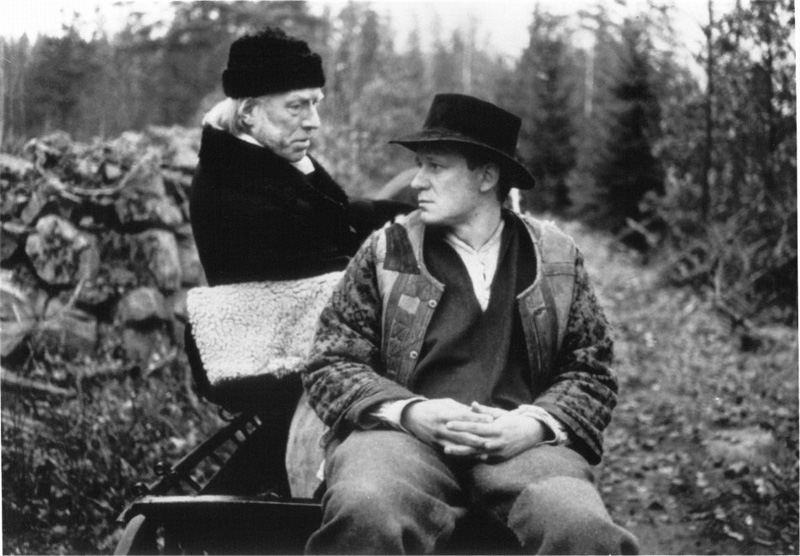 